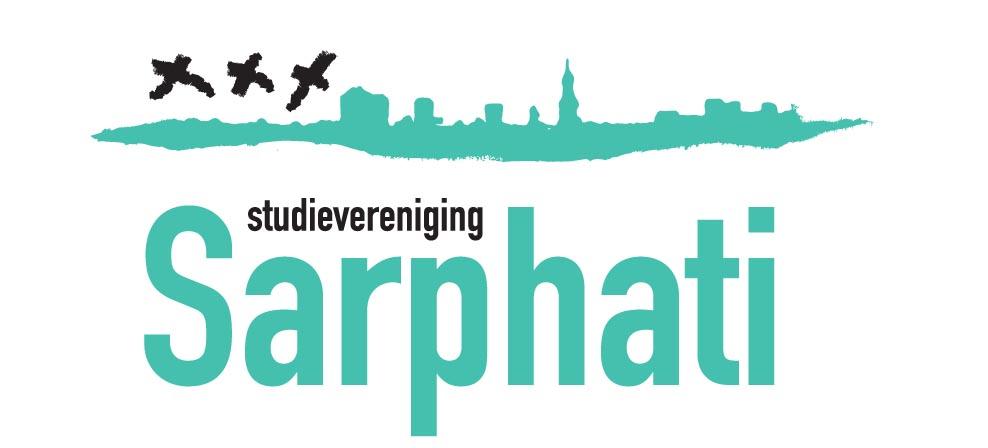 Declaratieformulier
Boekjaar 20XX-20XXOnderdeel A wordt ingevuld door de Penningmeester. Onderdeel B en C dienen ingevuld te worden door de Indiener.
Afhandeling door PenningmeesterGegevens Indiener DeclaratieBonPlaats hieronder een afbeelding van de bon die het gedeclareerde bedrag weergeeft. Enkel een volledige kassabon is geldig, een pinbon is niet voldoende. Mocht dit onderdeel problemen opleveren, neem dan contact op met de Penningmeester.DeclaratienummerAkkoord?OpmerkingenDatum indieningBedragCommissieOmschrijvingNaamIBAN-nummerVergeet niet op de volgende bladzijde de bon bij te voegen! Vergeet niet op de volgende bladzijde de bon bij te voegen! 